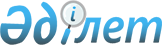 Об установлении объемов субсидий по районам Восточно-Казахстанской области на развитие семеноводства на 2016 год
					
			Утративший силу
			
			
		
					Постановление Восточно-Казахстанского областного акимата от 20 мая 2016 года № 150. Зарегистрировано Департаментом юстиции Восточно-Казахстанской области 24 июня 2016 года № 4580. Утратило силу - постановлением Восточно-Казахстанского областного акимата от 21 декабря 2016 года № 390      Сноска. Утратило силу - постановлением Восточно-Казахстанского областного акимата от 21.12.2016 № 390 (вводится в действие со дня его первого официального опубликования).

      Примечание РЦПИ.

      В тексте документа сохранена пунктуация и орфография оригинала.

      В соответствии с подпунктом 5) пункта 1 статьи 27 Закона Республики Казахстан от 23 января 2001 года "О местном государственном управлении и самоуправлении в Республике Казахстан", подпунктом 18) статьи 6 - 1 Закона Республики Казахстан от 8 февраля 2003 года "О семеноводстве" и в целях реализации приказа Министра сельского хозяйства Республики Казахстан от 12 декабря 2014 года № 4 - 2/664 "Об утверждении Правил субсидирования развития семеноводства" (зарегистрированного в Реестре государственной регистрации нормативных правовых актов за номером 10190) Восточно - Казахстанский областной акимат ПОСТАНОВЛЯЕТ:

      1. Установить объемы субсидий по районам Восточно-Казахстанской области на развитие семеноводства на 2016 год согласно приложению к настоящему постановлению.

      2. Контроль за исполнением настоящего постановления возложить на заместителя акима области Мусина Д. М.

      3. Настоящее постановление вводится в действие со дня его первого официального опубликования. 

 Объемы субсидий по районам Восточно-Казахстанской области на развитие семеноводства на 2016 год
					© 2012. РГП на ПХВ «Институт законодательства и правовой информации Республики Казахстан» Министерства юстиции Республики Казахстан
				
      Аким

      Восточно-Казахстанской области

Д. Ахметов
Приложение к постановлению 
Восточно – Казахстанского 
областного акимата 
от "20" мая 2016 года № 150№

п/п

Наименование районов, городов

Сумма субсидий, тенге

1

Аягозский

6 084 037

2

Бескарагайский

6 453 988

3

Бородулихинский

38 023 551

4

Глубоковский

29 486 348

5

Жарминский

8 338 353

6

Зайсанский

9 366 343

7

Зыряновский

21 829 374

8

Катон-Карагайский

14 149 081

9

Кокпектинский

28 218 892

10

Курчумский

11 185 616

11

Тарбагатайский

4 708 294

12

Урджарский

17 691 617

13

Уланский

46 122 061

14

Шемонаихинский

34 718 600

15

город Семей

21 914 719

16

город Риддер

7 361 125

Итого:

305 652 000

